 Sprawozdanie z realizacji zadania nr 8:   8. Zorganizowanie, w ramach tygodnia Polska Złota Jesień (może to być inna pora roku, zależnie od czasu, w jakim będzie realizowane zadanie), ogólnoszkolnego konkursu na przygotowanie opowiadań/zdjęć/prac plastycznych pt. Jesienny spacer dla uczniów, gdzie wygranego wyłonią uczniowie poprzez głosowanieOsoby odpowiedzialne: Krystyna Szerzeniewska; Ewa Koniczyńska;Prowadzący: wychowawcy klas;Uczestnicy: uczniowie klas I-III;Termin realizacji: październik/listopad 2021;Cele: poznanie cech charakterystycznych dla pory roku jaką jest jesień;dostrzeganie piękna przyrody jesienią;rozbudzanie i rozwijanie zainteresowań uczniów;dbałość o wszechstronny i harmonijny rozwój każdego dziecka; tworzenie warunków sprzyjających osiąganiu sukcesów,Wykonanie zadania:Realizację zadania 8 uczniowie klasy 2 c rozpoczęli od przygotowania w  ramach zajęć zintegrowanych lapbooka o jesieni. W lapbookach znalazły się najistotniejsze informacje dotyczące tej pory roku. W czasie zajęć z edukacji przyrodniczej podziwiali piękno jesiennego krajobrazu oraz uczyli się rozpoznawać i nazywać drzewa po kształcie ich liści, fakturze kory oraz owocach niektórych drzew. Samodzielnie pokonywali naturalne przeszkody podczas wspólnych jesiennych zabaw na boisku szkolnym. Wykorzystując sezonowe  warzywa i owoce przygotowali zdrowe kolorowe sałatki, kanapki i szaszłyki owocowe.  28 września 2021 r. klasy: II a, II b, II c i III a wraz z wychowawcami odbyły wycieczkę krajoznawczo – turystyczną do Chełma i Poleskiego Parku Narodowego. Podczas wyprawy uczniowie mogli spotkać Ducha Bielucha – legendarnego opiekuna Podziemi Kredowych oraz  zwiedzić ogród dydaktyczny w Urszulinie. Mieli też okazję obejrzeć żółwie w Ośrodku Ochrony Żółwia Błotnego. Polesie to kraina torfowisk, lasów, bagien i jezior, dlatego z wielką radością dzieci spacerowały ścieżką dydaktyczną Dąb Dominik podziwiając piękne okazy drzew w jesiennej szacie. Wędrówka zakończyła się na drewnianym pomoście nad jeziorem Moszna, skąd rozpościerał się przepiękny widok na jezioro i otaczający je las mieszany. Na przełomie października i listopada poprzez dziennik elektroniczny ogłoszono i przeprowadzono w ramach tygodnia POLSKA ZŁOTA JESIEŃ konkurs pod nazwą „Jesienny spacer”. Uczniowie zaprezentowali swoje prace plastyczne do stworzenia których wykorzystali  również materiały przyrodnicze. Wykazali się niezwykłą kreatywnością, pomysłowością i talentem. Na konkurs wpłynęło 16 oryginalnych prac. Każda praca otrzymała indywidualny numer, zadbano o zachowanie anonimowości. W dniach 18 – 19 listopada 2021 roku dzieci z klas II i III Szkoły Podstawowej nr 14 w Lublinie mogły głosować na najpiękniejszą pracę konkursową. Zasady głosowania widniały na urnie. Zostały również przypomniane przez dziennik elektroniczny w pierwszym dniu głosowania. Komisja konkursowa w składzie p. Ewa Koniczyńska i p. Krystyna Szerzeniewska  dnia 19 listopada  2021 roku o godzinie 15:00 zakończyła głosowanie, podliczyła oddane głosy.Laureaci konkursu otrzymali pamiątkowe dyplomy oraz nagrody książkowe. Zestawienie głosowania:GALERIA ZDJĘĆ Z REALIZACJI ZADANIA NR 8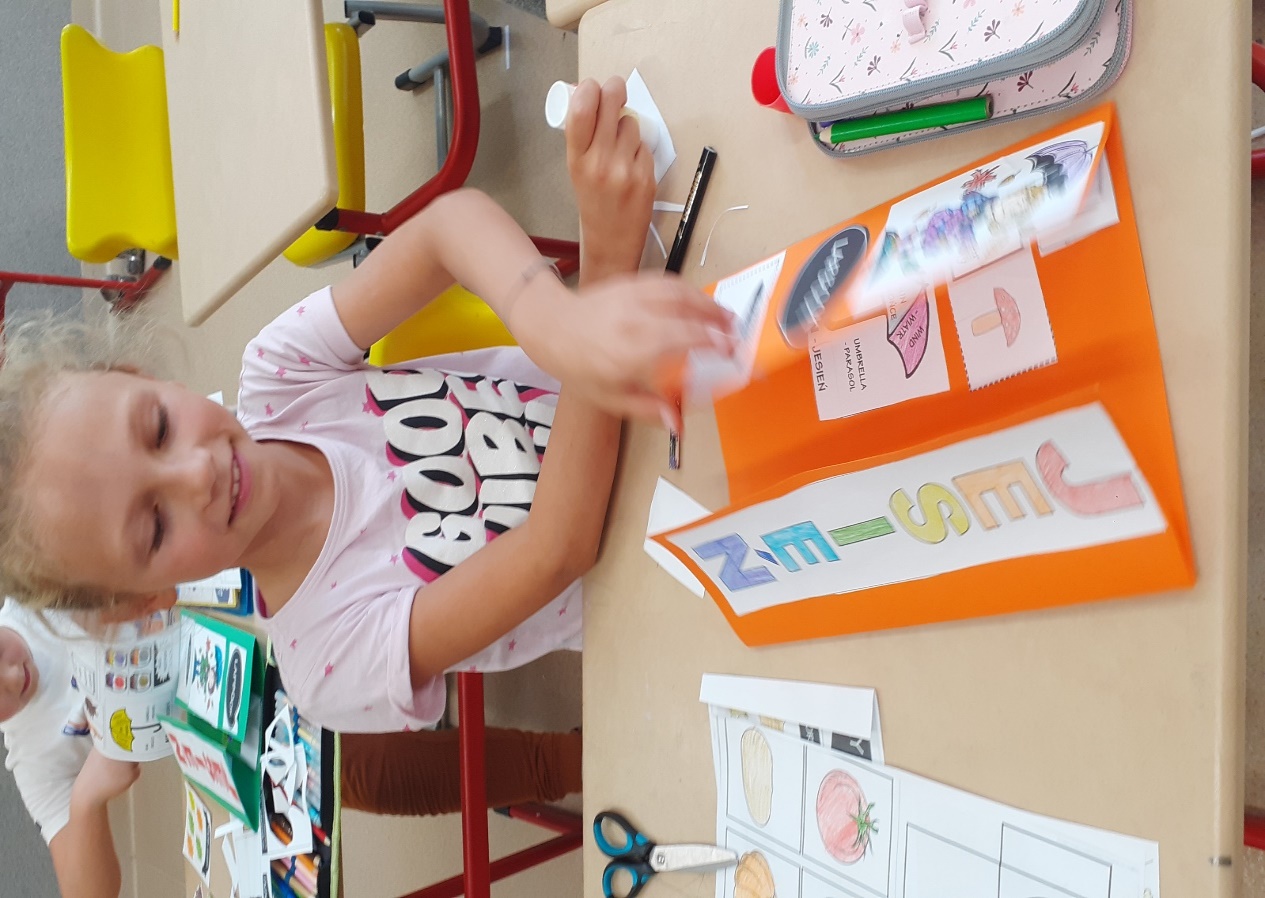 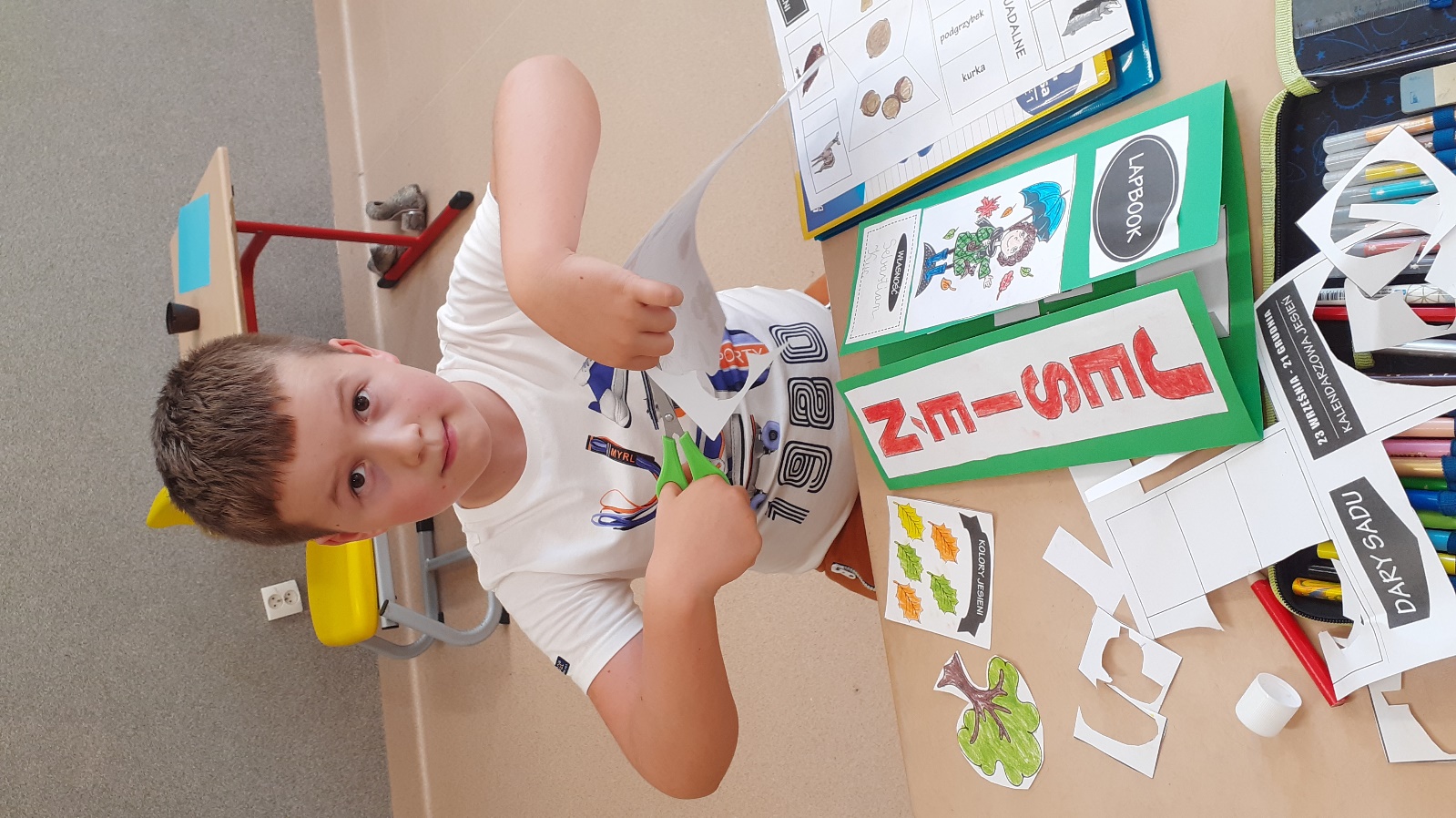 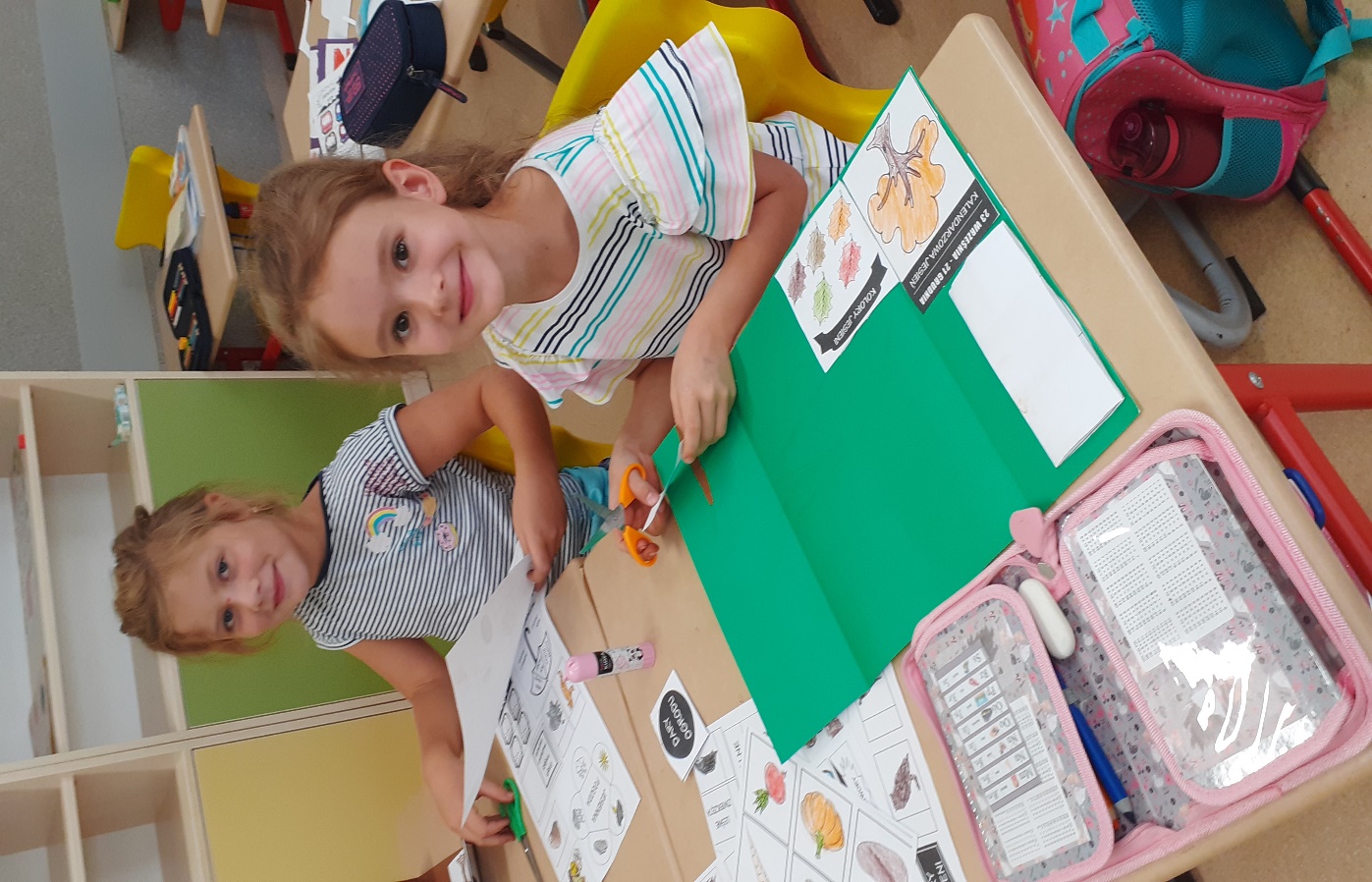 23 września 2021 r. zaprojektowanie i wykonanie lapbooka o jesieni.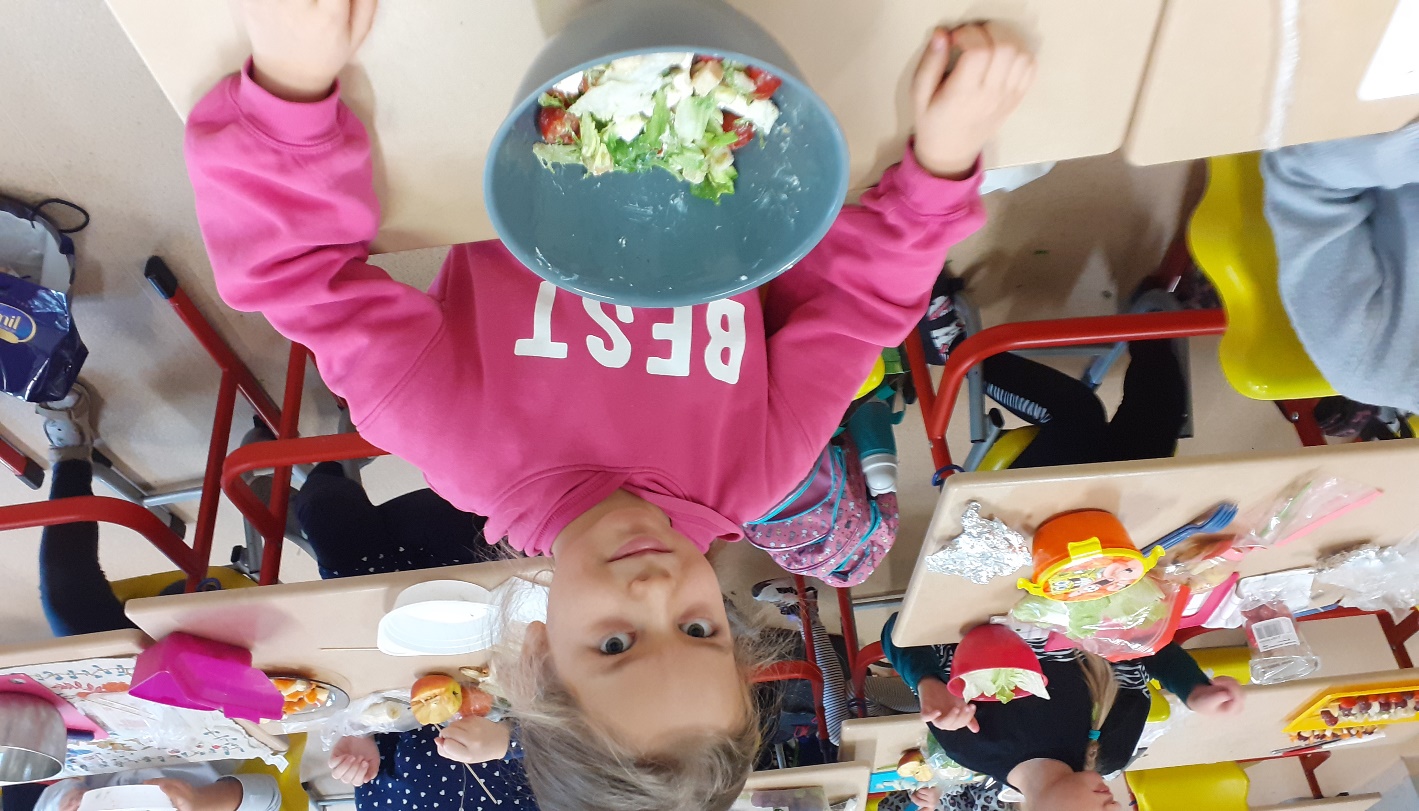 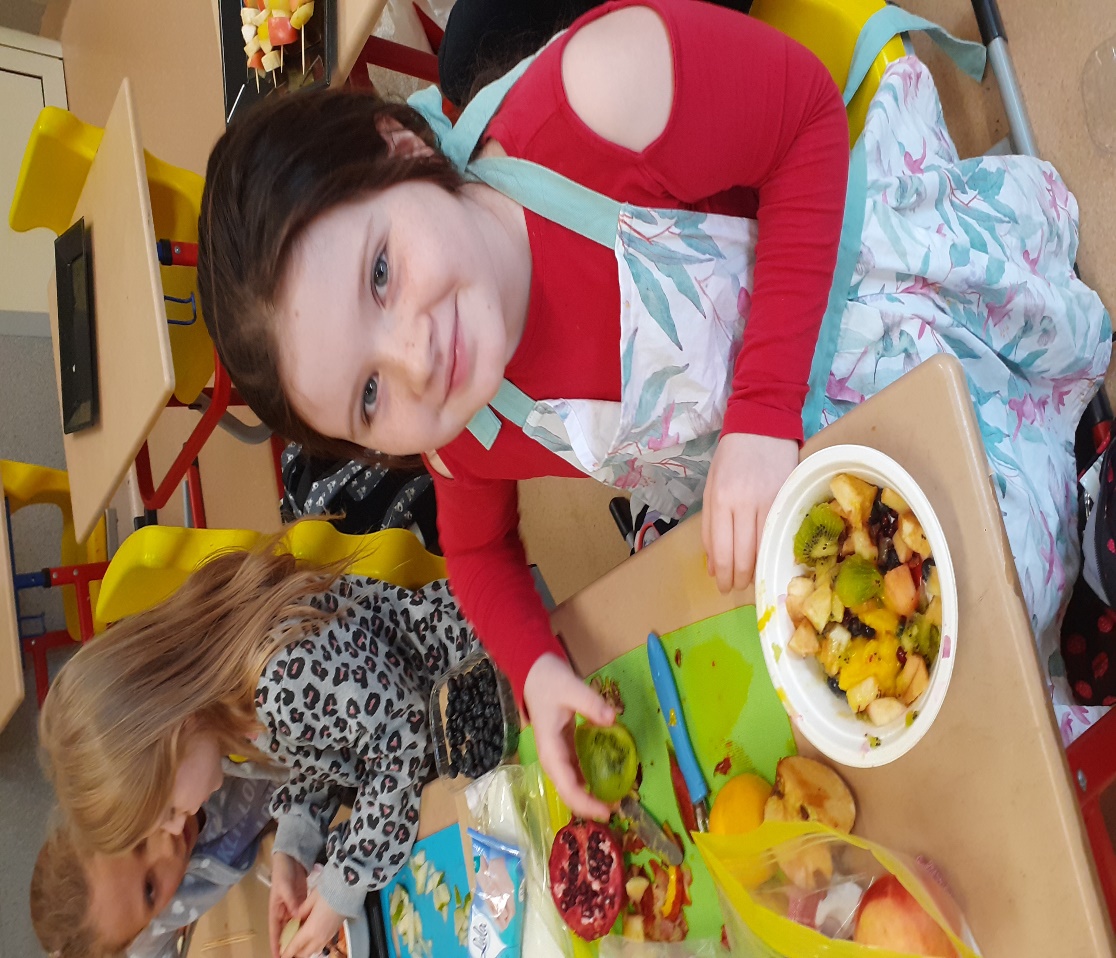 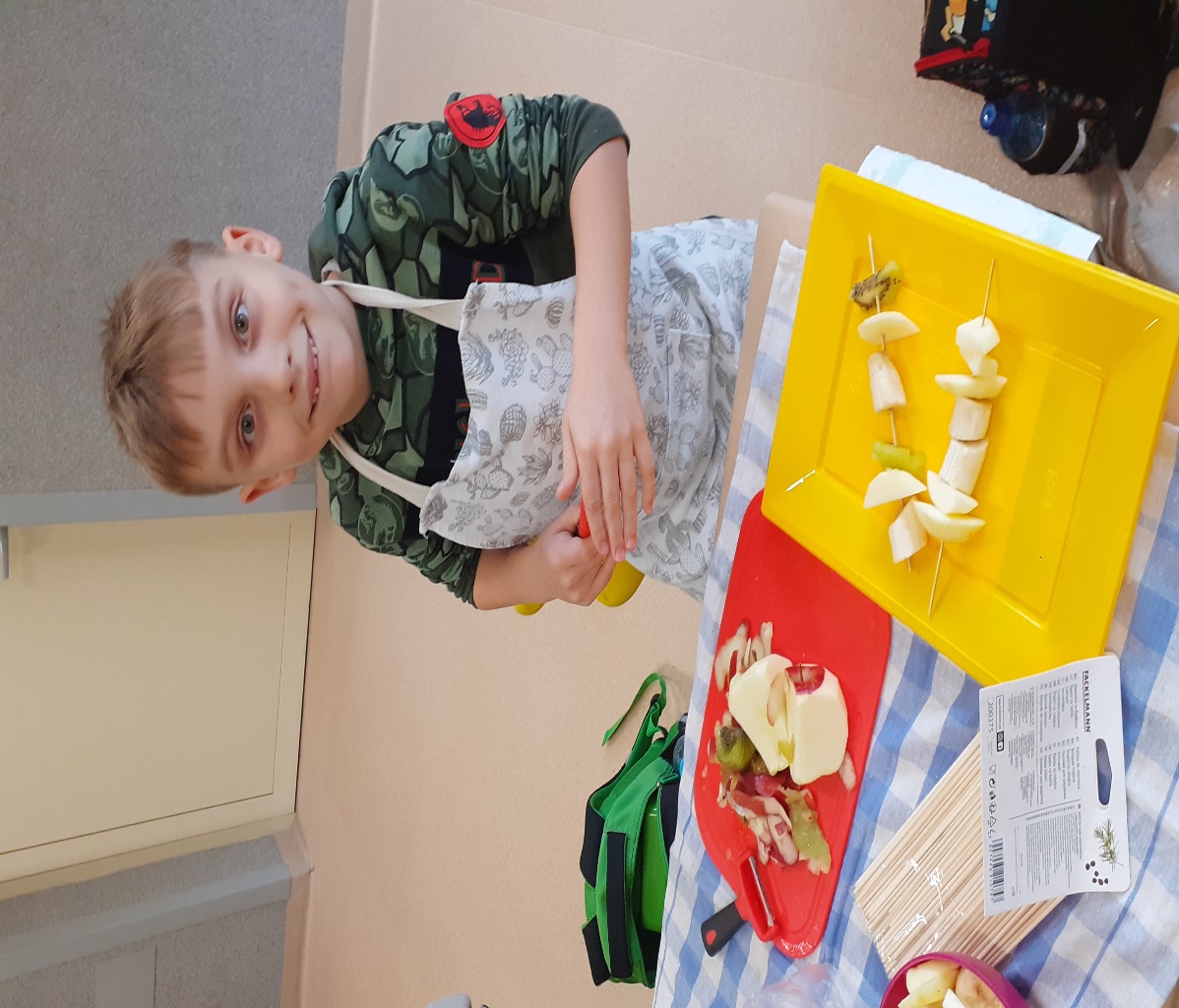 22 października 2021 r. samodzielne przygotowanie zdrowego śniadania.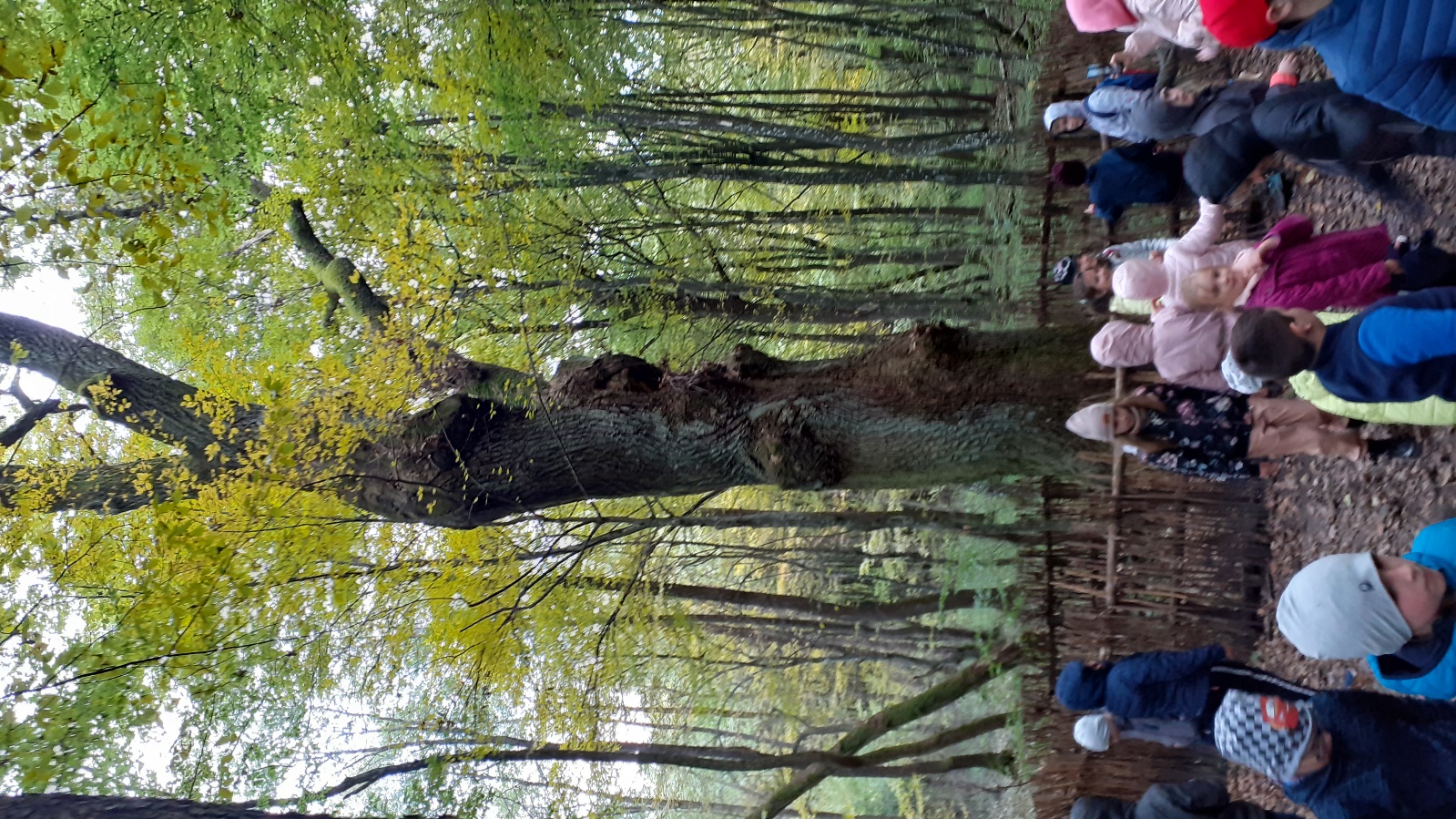 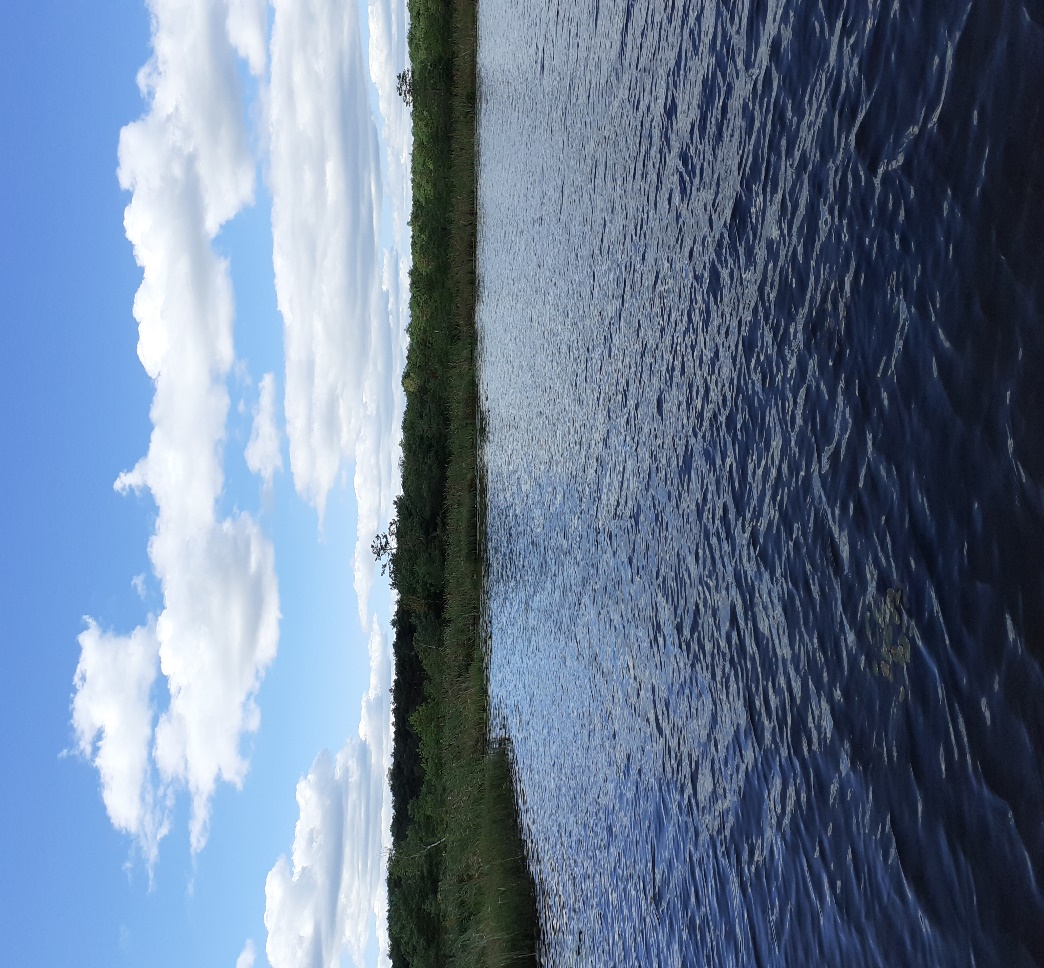 28 września 2021 r. wycieczka do Chełma i Poleskiego Parku Narodowego.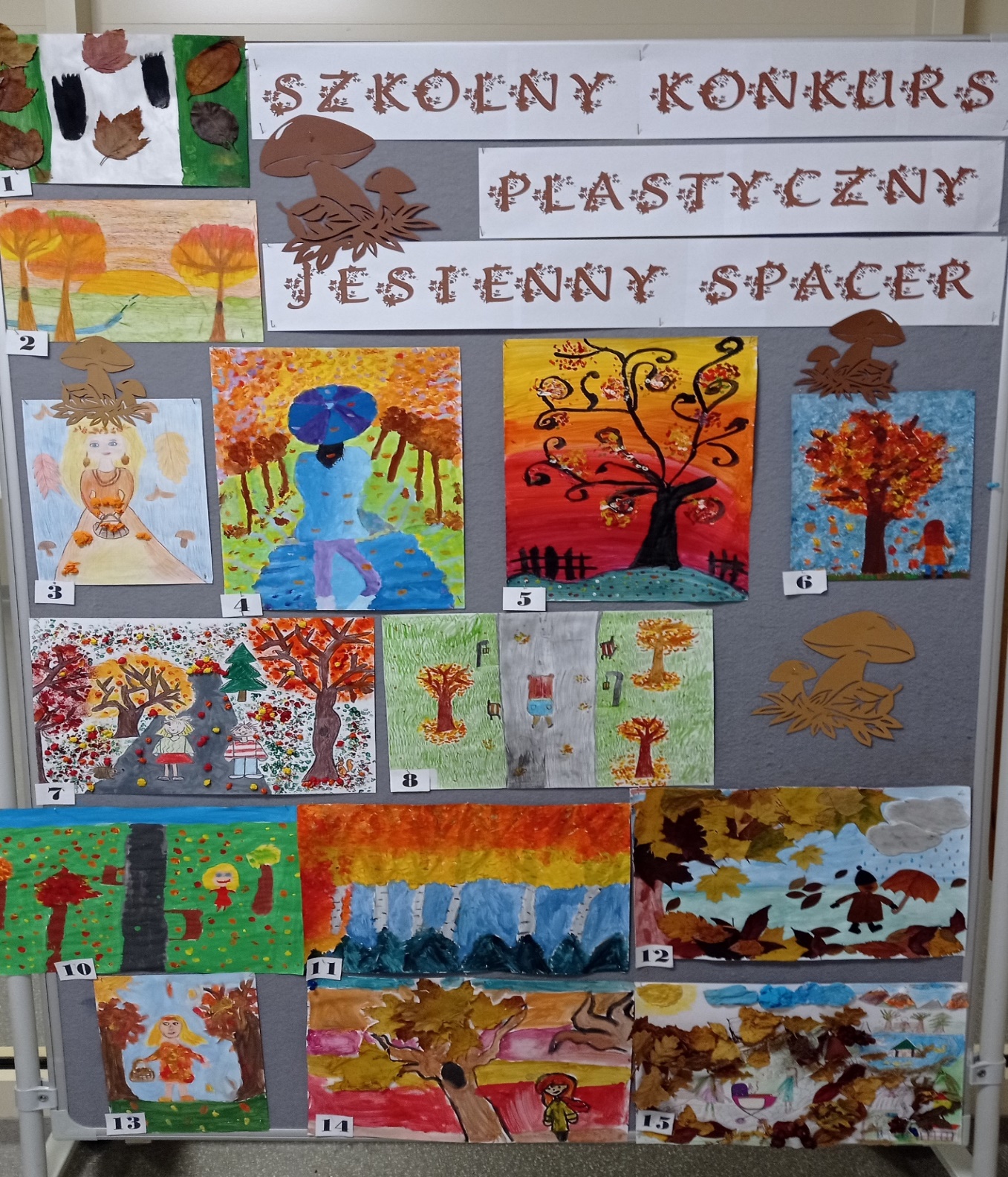 Wystawa prac w Szkolnym konkursie plastycznym „Jesienny spacer”Koordynatorzy projektu: Pani Wicedyrektor Aneta DamsKrystyna SzerzeniewskaNauczyciele edukacji wczesnoszkolnejNumer pracyIlość uzyskanych głosówUzyskana lokatapraca nr 10 pkt.praca nr 27 pkt.wyróżnieniepraca nr 37 pkt.wyróżnieniepraca nr 47 pkt.wyróżnieniepraca nr 540 pkt.I miejscepraca nr 67 pkt.wyróżnieniepraca nr 78 pkt.wyróżnieniepraca nr 85 pkt.praca nr 92 pkt.praca nr 100 pkt.praca nr 1119 pkt.III miejscepraca nr 1220 pkt.II miejscepraca nr 131 pkt.praca nr 144 pkt.praca nr 155 pkt.praca nr 162 pkt.